Name of Journal: World Journal of OrthopedicsManuscript NO: 81443Manuscript Type: LETTER TO THE EDITOREffect of SARS-CoV-2 infection on trauma throughput to alternative elective care approachesJoob B et al. Impact of COVID-19 on traumaBeuy Joob, Viroj WiwanitkitBeuy Joob, Academic Center, Sanitation 1 Medical Academic Center, Bangkok 1033000, ThailandViroj Wiwanitkit, Community Medicine, Dy Patil Vidhayapeeth, Pune 2303002323, IndiaAuthor contributions: Joob B wrote the letter; revised the letter and approved final submission; Wiwanitkit V wrote the letter; revised the letter and approved final submissionCorresponding author: Beuy Joob, PhD, Adjunct Associate Professor, Academic Center, Sanitation 1 Medical Academic Center, Bangkok 1033000, Thailand. beuyjoob@hotmail.comReceived: November 9, 2022Revised: November 30, 2022Accepted: January 16, 2023Published online: February 18, 2023AbstractIn response to the paper on coronavirus disease 2019's effects on trauma throughput, elective care models should be modified. Concerns about the relevant factors and their potential therapeutic applications are brought up and looked into.Key Words: Trauma; Model; Adaptive care; COVID-19©The Author(s) 2023. Published by Baishideng Publishing Group Inc. All rights reserved. Citation: Joob B, Wiwanitkit V. Effect of SARS-CoV-2 infection on trauma throughput to alternative elective care approaches. World J Orthop 2023; 14(2): 83-84URL: https://www.wjgnet.com/2218-5836/full/v14/i2/83.htmDOI: https://dx.doi.org/10.5312/wjo.v14.i2.83Core Tip: This letter to the editor is in reaction to the article: The influence of coronavirus disease 2019 (COVID-19) on trauma throughput and the adaptation of elective care paradigms. Concerns are raised and examined concerning the factors involved and their therapeutic application. The model's influence may be limited to the COVID-19 pandemic phase and may not be applicable to the post-COVID-19 period.TO THE EDITORWe read with interest a case report on “Utilising the impact of COVID-19 on trauma throughput to adapt elective care models for more efficient trauma care” by Kulkarni et al[1]. Kulkarni et al[1] investigated the effect of severe acute respiratory syndrome coronavirus 2 infection on service delivery. A comparison between throughput and productivity parameters during the pandemic with those observed in the previous years was performed in order to search for successful, cost-effective, and long-term differences in practice[1]. Coronavirus disease 2019 (COVID-19) has resulted in a practical change in the delivery and access to care, according to Kulkarni et al[1], with many changes and adaptations anticipated to affect healthcare services in the future.We all believe that coronavirus disease 2019 (COVID-19) necessitates medical care adjustments. During an emergency, adjustments may be made, but it should be recognized that the standards of care must still be met. Kulkarni et al’s recent report may reflect their experience during the pandemic[1]. However, if the models are to be employed in the post-crisis period, they must be carefully considered. In the absence of an emergency, resuming full-scale normal treatment may be necessary. Some options, such as delayed case management and telemedicine management, may be avoided. While some studies have demonstrated that different orthopaedic surgeries may be considered elective, medically required surgery must continue in areas with minimal medical care[2]. This could be the fundamental medical notion of first doing no harm to the patient. Furthermore, the COVID-19 period's epidemiological pattern of the medical problem may differ from the pre-COVID-19 period. The model's effect may differ depending on the disease pattern[3]. The model's influence may be limited to the COVID-19 pandemic phase and may not be applicable to the post-COVID-19 period. In order to assess the exact effect of adapting elective care models, there should be a long term follow-up, and the relationship with the changing background situation should also be assessed. Finally, in addition to the present clinical outcome measurement, it should place a greater emphasis on the patient's perspective on the change. This is a point that is frequently overlooked in many investigations.REFERENCES1 Kulkarni K, Shah R, Mangwani J, Ullah A, Gabbar O, James E, Dias J. Utilising the impact of COVID-19 on trauma throughput to adapt elective care models for more efficient trauma care. World J Orthop 2022; 13: 921-931 [PMID: 36312523 DOI: 10.5312/wjo.v13.i10.921]2 Crawford Z, Elson NC, Kanhere A, Thomson C, Sabbagh R, Nasser R, Guanciale AF. Management and Scheduling of Spine Surgery in a Level 1 Trauma Center in the Setting of the COVID-19 Pandemic: Feasibility and Considerations for Reimplementation of Elective Spine Surgery. Geriatr Orthop Surg Rehabil 2022; 13: 21514593221126020 [PMID: 36124097 DOI: 10.1177/21514593221126020]3 Köksal A, Çamurcu Y, Dırvar F, Yapıcı F, Akgün H, Kaya O. An evaluation of the characteristics of orthopedic pediatric traumas during the COVID-19 pandemic lockdown period. Ulus Travma Acil Cerrahi Derg 2022; 28: 94-98 [PMID: 34967433 DOI: 10.14744/tjtes.2020.67681]FootnotesConflict-of-interest statement: No conflict of interest is reported.Open-Access: This article is an open-access article that was selected by an in-house editor and fully peer-reviewed by external reviewers. It is distributed in accordance with the Creative Commons Attribution NonCommercial (CC BY-NC 4.0) license, which permits others to distribute, remix, adapt, build upon this work non-commercially, and license their derivative works on different terms, provided the original work is properly cited and the use is non-commercial. See: https://creativecommons.org/Licenses/by-nc/4.0/Provenance and peer review: Unsolicited article; Externally peer reviewed.Peer-review model: Single blindPeer-review started: November 9, 2022First decision: November 22, 2022Article in press: January 16, 2023Specialty type: OrthopedicsCountry/Territory of origin: ThailandPeer-review report’s scientific quality classificationGrade A (Excellent): 0Grade B (Very good): 0Grade C (Good): CGrade D (Fair): DGrade E (Poor): 0P-Reviewer: Barve P, United States; Juneja D, India S-Editor: Liu JH L-Editor: A P-Editor: Liu JH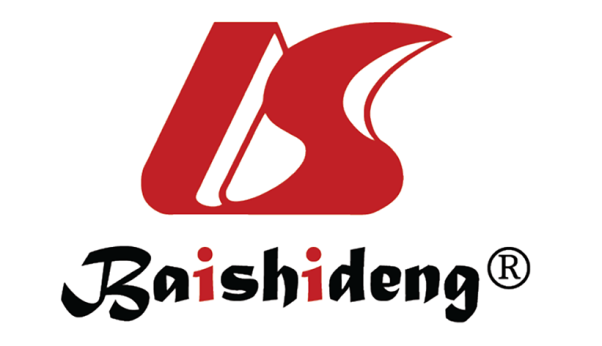 Published by Baishideng Publishing Group Inc7041 Koll Center Parkway, Suite 160, Pleasanton, CA 94566, USATelephone: +1-925-3991568E-mail: bpgoffice@wjgnet.comHelp Desk: https://www.f6publishing.com/helpdeskhttps://www.wjgnet.com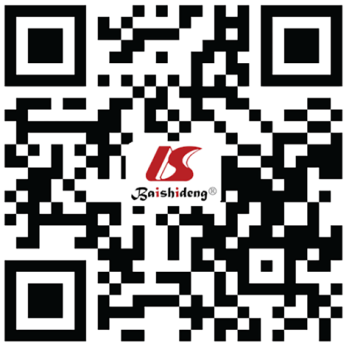 © 2023 Baishideng Publishing Group Inc. All rights reserved.